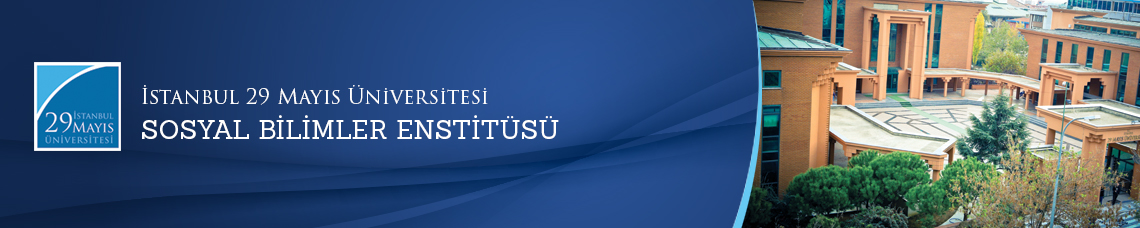                    Yüksek Lisans Tezi Savunma Toplantısı
          Öğrenci:                    İnci Pamuk    Ana Bilim Dalı:  Türk Dili ve Edebiyatı        Bilim Dalı:             Tez Başlığı:           ‘’ İstanbul Araştırmaları Enstitüsü Kütüphanesi'nde Şevket Rado Yazmaları Arasında Bulunan ŞR- 000190 No'lu Nasihatnâme (Giriş-İnceleme-Metin-Dizin)’’    Tez Jürisi:                  Prof. Dr. Orhan BİLGİN (Tez Danışmanı)                Prof. Dr. Mesut ŞEN (Eş Danışman)                Doç. Dr. Arzu ATİKDoç. Dr. Cem KESKİNDoç. Dr. Mehmet GÜRLEK    Tarih-Saat:           28.06.2016  -  14.00        Yer:                              Edebiyat Fakültesi Binası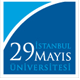 